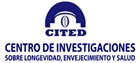 Programación docente del mes mayo 2023Notas: Los pases de visita continúan con las mismas recomendaciones de bioseguridad y su cumplimiento estrictoSe realizarán revisiones bibliográficas de  los temas vistos en Sala Jefa del departamento de Docencia e Investigación Lic. Edith Álvarez PérezCoordinadora de la Especialidad Dra. Norma A Cardoso Lunar                 Lunes 1             Martes 2Miércoles 3Jueves 4Viernes 5                 FERIADO Pase de visita 10.00 amProfesor :Dra. Norma  Cardoso LunarDra. María Josefa SimónPase de visita 10.00 amProfesor :Dra. Norma  Cardoso LunarDra. María Josefa SimónPase de visita 10.00 amProfesor :Dra. Norma  Cardoso LunarDra. María Josefa SimónReunión ingreso y Egreso11.00 am Taller de Tesis               RECESO LABORALLunes 8Martes 9Miércoles 10Jueves 11Viernes 12Pase de visita 10.00 amProfesor :Dra. Norma  Cardoso LunarDra. María Josefa SimónRotación Examen Estatal Pase de visita 10.00 amProfesor :Dra. Norma  Cardoso LunarDra. María Josefa SimónPase de visita 10.00 amProfesor :Dra. Norma  Cardoso LunarDra. María Josefa SimónPase de visita 10.00 amProfesor :Dra. Norma  Cardoso LunarDra. María Josefa SimónReunión ingreso y Egreso11.00 amPase de visita 10.00 amProfesor :Dr. Humberto Arencibia Dra. María Josefa SimónLunes 15Martes 16Miércoles 17Jueves 18Viernes 19Pase de visita 10.00 amProfesor :Dra. Norma  Cardoso LunarDra. María Josefa SimónRotación Examen EstatalPase de visita 10.00 amProfesor :Dra. Norma  Cardoso LunarDra. María Josefa SimónTaller de TesisPase de visita 10.00 amProfesor :Dra. Norma  Cardoso LunarDra. María Josefa SimónPase de visita 10.00 amProfesor :Dra. Norma  Cardoso LunarDra. María Josefa SimónReunión ingreso y Egreso11.00 amPase de visita 10.00 amProfesor :Dr. Humberto Arencibia Dra. María Josefa Simón                 Lunes 22          Martes 23        Miércoles 24                Jueves 25              Viernes 26Pase de visita 10.00 amProfesor :Dra. Norma  Cardoso LunarDra. María Josefa Simón Pase de visita 10.00 amProfesor :Dra. Norma  Cardoso LunarDra. María Josefa SimónExamen Estatal     Pase de visita 10.00 amProfesor :Dra. Norma  Cardoso LunarDra. María Josefa SimónPase de visita 10.00 amProfesor :Dra. Norma  Cardoso LunarDra. María Josefa SimónReunión ingreso y Egreso11.00 amPase de visita 10.00 amProfesor :Dr. Humberto Arencibia Dra. María Josefa SimónLunes 29      Martes 30           Miércoles 31Pase de visita 10.00 amProfesor :Dra. Norma  Cardoso LunarDra. María Josefa Simón Pase de visita 10.00 amProfesor :Dra. Norma  Cardoso LunarDra. María Josefa SimónCurso  Atención Integral al Grave Pase de visita 10.00 amProfesor :Dra. Norma  Cardoso LunarDra. María Josefa Simón Curso RCP 